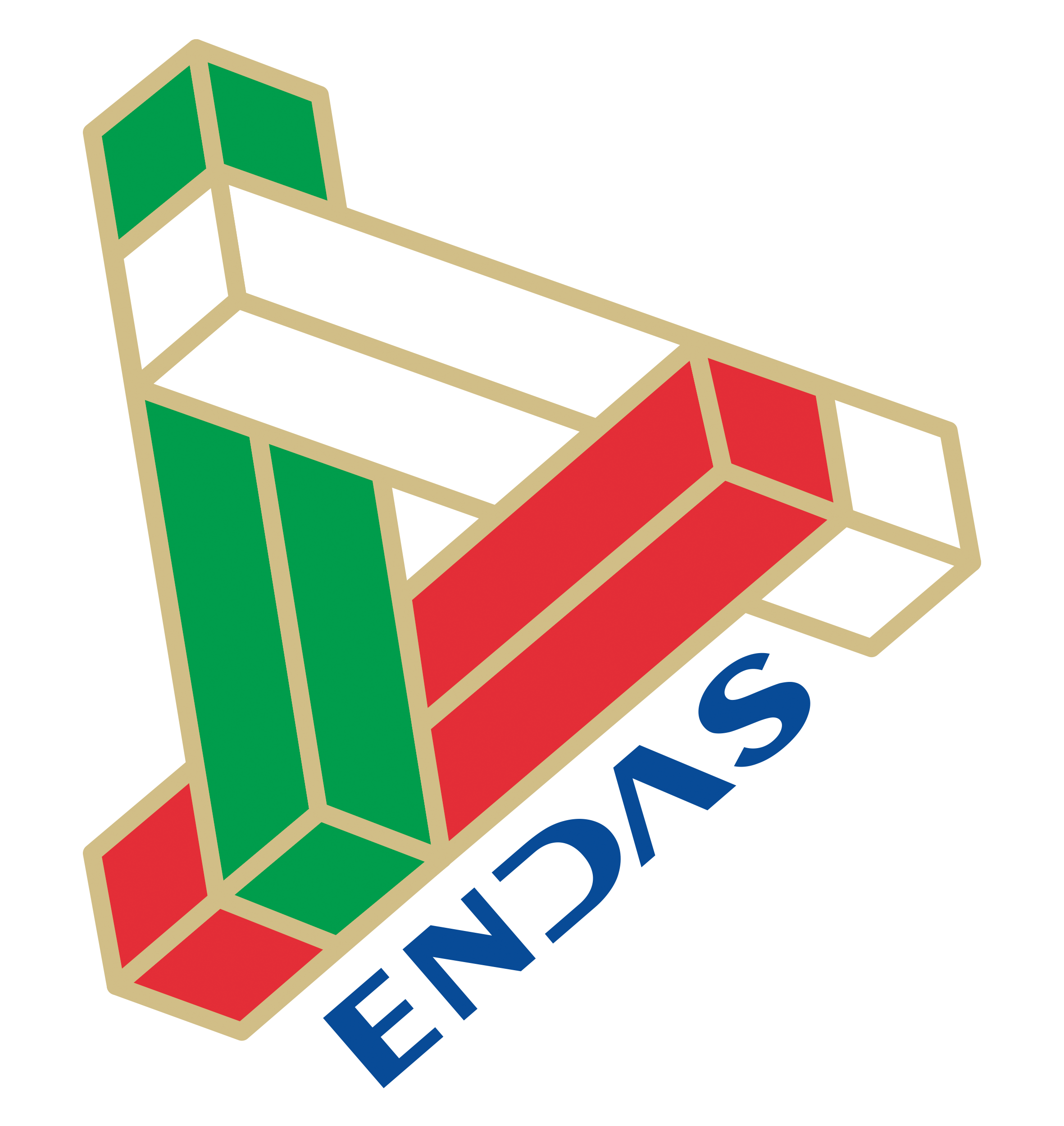 E.N.D.A.S. modulo Richiesta tesserINO Presidenti, Dirigenti, tecnici E.n.d.a.s. 		□ NUOVO      □ RINNOVOIL SOTTOSCRITTONome*______________________________________Cognome*_________________________________Nato/a a* ______________________________________________	Prov.( __)* il*   	________Residente a* 				__	_Prov. ( 	____)*  Indirizzo*	_________________________	cap* 	________Cellulare* __________________e-mail*			_______________________________	Codice fiscale* 	____		tessera*				Società*	_______________________________________	Indirizzo di spedizione (se diverso da quello indicato come residenza)_______________________________________________________________________________________DICHIARA DI ESSEREPresidente					Dirigente					Tecnico									Specialità	________________CHIEDE LA SOTTOSCRIZIONE DELLA TESSERA□ V.I.P. CARD □ T.O.P. CARD □ T E S S E R I N O  T E C N I C O  E.N.D.A.S. Letta l’informativa pubblicata sul sito www.endas.it dò il consenso al trattamento dei dati ai sensi dell’art. 13 reg. EU 679/2016. Autorizzo la pubblicazione sul sito E.N.D.A.S. sez. albo nazionale del mio nome, cognome, qualifica, specialità e  □ foto tessera (eventuale).								FIRMA DEL RICHIEDENTE								_________________________________COMITATO E.N.D.A.S. __________________